Formular für DatenverknüpfungsanfragenDas ausgefüllte Dokument (zwingend im WORD-Format) und sämtliche Anlagen müssen an verknuepfungen@bfs.admin.ch geschickt werden. Nur vollständig ausgefüllte und in der Struktur nicht abgeänderte Formulare können berücksichtigt werden.Anmerkung: Nachträgliche Änderungen an der im eingereichten Formular dargestellten Sachlage (z.B. Integration zusätzlicher Variablen, Änderung der Referenzperiode usw.) führen zu einer mehrwöchigen Verlängerung des Entscheidungsprozesses.Name und Adresse der InstitutionName, Tel., E-Mail der verantwortlichen Person sowie von deren Stellvertreter/inNamen der Mitarbeitenden, die auf die verknüpften Daten zugreifen dürfen (bitte den Namen der Institution angeben, falls sich dieser von der antragstellenden Institution unterscheidet)ProjektnameKurzbeschreibung des Projekts (im Sinne eines Leads für Übernahme in den Vertrag), ca. 5 ZeilenProjektbeschriebInvolvierte DatenÜbersicht der gewünschten Verknüpfung (eine Zeile pro Datensatz: Name, Datenherrschaft und Referenzperiode)Gesetzliche Grundlagen (bei Verknüpfung von Daten, welche nicht vom Bund stammen): Nachweis, dass die Daten rechtmässig erhoben wurden und dem BFS zu Verknüpfungszwecken weitergegeben werden dürfen (muss gemäss Art. 13j al. 3 gewährleistet sein).Auftrag (liegt ein Auftrag vor, ist dieser dem Antrag beizulegen, unter Angabe des Auftraggebers, der Kontaktperson beim Auftraggeber sowie der Auftragsdauer)Falls Sie sich bereits eine andere (ähnliche) Verknüpfung beim BFS beantragt haben, geben Sie bitte deren Vertragsnummer an (falls mehrere, bitte nur die letzten 3 nennen).Name und Adresse des DatenproduzentenKontaktperson (Name, Vorname, E-Mail, Telefon)Stellvertreter/in (Name, Vorname, E-Mail, Telefon)Unterzeichnende Person (Titel, Name, Vorname)Einverständnis des Datenherrn zur Verknüpfung seiner Daten (Ohne diese Abklärung im Vorfeld kann nicht auf das Gesuch eingegangen werden)Anmerkung: Sind mehrere Datenproduzenten betroffen, sind die unter 1.3 verlangten Angaben zu vervielfältigen und für jeden Produzenten auszufüllen.DatensatzReferenzpopulation (Personen, Haushalte, Unternehmen, Arbeitsstätten, Gebäude, usw.)Referenzperiode der DatenReferenzperiode/Stichtag der AnalysenVerknüpfungsidentifikatorVariablen (sämtliche benötigte Variablen sind einzeln und vollständig aufzulisten, wobei sich die Schreibweise nach dem entsprechenden Datenkatalog richten muss). Es muss für jeden benötigten Datensatz eine ausführliche Liste aufgeführt werden (diesbezüglich können die zuständigen Fachsektionen kontaktiert werden). Sind mehr al 20 Variablen enthalten sind die Variablenlisten separat im Anhang aufzuführen (Pro Datenquelle 1 Anhang).Wurden die BFS-Daten und die Variablenliste bereits mit einer Fachsektion im BFS abgesprochen (ja/nein)? Ohne diese Abklärung im Vorfeld kann nicht auf das Gesuch eingegangen werden.Kontaktperson im BFS (Name, Vorname, E-Mail und Sektion)Anmerkung: Damit der Genehmigungsprozess eingeleitet werden kann, muss die antragstellende Person vorab mit den zuständigen BFS-Fachsektionen Kontakt aufnehmen, um die grundsätzliche Verfügbarkeit der Daten (inkl. Verknüpfungsidentifikatoren) abzuklären und die korrekte Schreibweise der Variablen sicherzustellen. Ein schriftlicher Verkehr wird vorausgesetzt und ist im Anhang anzufügen.Sollten potentiell identifizierende Variablen (wie z.B. das genaue Geburtsdatum, die Wohngemeinde, usw.) verlangt werden, so muss dies begründet werden. Das Fehlen einer Begründung führt zu einer konsequenten Verlängerung des Entscheidungsprozesses.Die antragstellende Person muss die verschiedenen Datenproduzenten kontaktieren, um herauszufinden, ob ihr Antrag umsetzbar ist und ob ihr die Daten* zur Verfügung gestellt werden können. Kurzbeschrieb der Daten (Link zu Informationen):Datensatz und Besitzer/in der DatenReferenzpopulation (Personen, Haushalte, Unternehmen, Arbeitsstätten, Gebäude, usw.)Referenzperiode der DatenReferenzperiode/Stichtag der AnalysenVerknüpfungsidentifikatorVariablen (sämtliche benötigte Variablen sind einzeln und vollständig aufzulisten, wobei sich die Schreibweise nach dem entsprechenden Datenkatalog richten muss). Es muss für jeden benötigten Datensatz eine ausführliche Liste aufgeführt werdenGesetzliche Grundlagen (für Daten, die nicht gemäss BStatG erhoben wurden)* Anmerkung: Die Datensätze, welche dem BFS übermittelt werden und verknüpft werden sollen, werden so optimiert, dass das Datenvolumen auf ein Minimum reduziert wird. Die Felder enthalten – wo immer möglich – digitale Werte und Codes.Anmerkung: Damit der Genehmigungsprozess eingeleitet werden kann muss antragstellende Person vorab mit den verschiedenen Datenproduzenten den Inhalt sämtlicher verlangter Daten abklären. Diese Variablen dürfen keine Informationen enthalten, welche Rückschlüsse auf Personen erlauben.Sollten potentiell identifizierende Variablen (wie z.B. das genaue Geburtsdatum, die Wohngemeinde, usw.) verlangt werden, so muss dies begründet werden. Das Fehlen einer Begründung führt zu einer konsequenten Verlängerung des Entscheidungsprozesses.Besondere Anforderungen bspw. bezüglich der VerknüpfungsmethodeAndere AnmerkungenBitte stellen Sie den vorgesehenen Datenfluss analog zu unten als Beispiel aufgeführtem Diagramm schematisch dar.Angabe der konkreten Verwendung des Outputs und eines allfälligen PublikationsentwurfsAb wann sollten die verknüpften Daten verfügbar sein und bis wann werden die Daten im Rahmen des Projekts genutzt? (Bitte realistische Termine setzen je nach Komplexität des Vorhabens und unter Berücksichtigung der Dauer der Prozesse)Welche Software werden Sie für Ihre Analysen verwenden?Werden Sie für Ihre Analysen ein Geographisches Informationssystem (GIS) verwenden?Geben Sie bitte an, welche Sicherheitsmassnahmen getroffen werden, um die Datensicherheit auf organisatorischer, technischer, personeller und informationeller Ebene zu gewährleisten, sowie in Bezug zur Veröffentlichung der Resultate (z.B. in Form eines Berichts). Die genannten Sicherheitsmassnahmen werden ein wesentlicher Bestandteil des Datenlieferungsvertrags sein.Falls die Einzeldatenlieferung besonders schützenswerte Daten (Schutzstufe 3) beinhaltet, müssen diese in einer gesicherten und ausschliesslich für die Bearbeitung der vom BFS gelieferten Einzeldaten vorgesehenen Umgebung (z.B. lokal) abgelegt werden. Falls die vom BFS erhaltenen und weiter bearbeiteten Einzeldaten in einer geteilten Umgebung (Datenbank, Datawarehouse, Netzwerkverzeichnis, usw.) abgelegt werden sollen, kann das BFS anhand folgender Kriterien über eine Ausnahme entscheiden: Die untenstehende Person bestätigt, dass die obenstehend mit «Erfüllt» angekreuzten Rahmenbedingungen gegeben sind. Datum: .................................. 		Name der verantwortlichen Person: ..................................Anmerkung: Dieses Dokument muss nicht unterzeichnet werden. Stellungnahme und Entscheidung des BFS (vom BFS auszufüllen)Referenznummer des Dossiers (BFS-intern, vom BFS auszufüllen): Datum/Name der Mitarbeiter:………………………     …………………………Datum/Name der Mitarbeiter:………………………     …………………………* Eine Rubrik pro involvierte FachsektionDatum/Name der Mitarbeiter:………………………     …………………………Datum/Name der Mitarbeiter:  ………………………     ……………………………Datum/Name der Mitarbeiter:  ………………………     ……………………………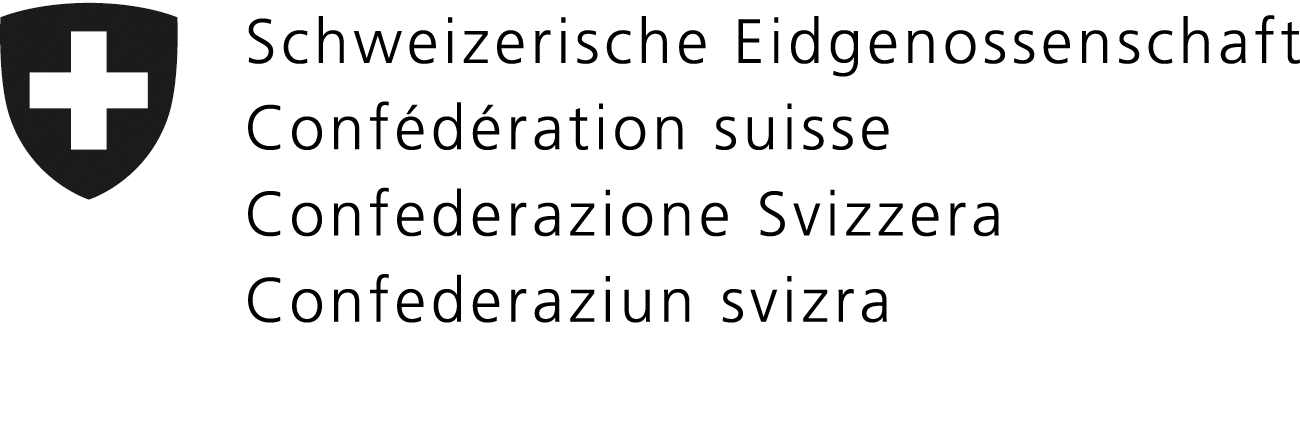 Eidgenössisches Departement des Innern EDIBundesamt für Statistik BFS1 Grundinformationen1.1 Antragstellende PersonBeispiel: Forschungsstelle X, Musterstrasse 1, 3000 BernHans Meier, Projektleiter, hans.meier@forschungsstellex.ch, +41 32 111 22 33Urs Müller, Stellvertreter, urs.mueller@forschungsstellex.ch, +41 32 111 22 34Hans Meier, hans.meier@forschungsstellex.ch, +41 32 111 22 33Urs Müller, urs.mueller@forschungsstellex.ch, +41 32 111 22 34Verena Holzer, verena.holzer@forschungsstellex.ch, +41 32 111 22 351.2 Beschreibung des ProjektsEinkommensverteilung in den KantonenIm Rahmen des genannten Projekts soll der Zusammenhang zwischen Föderalismus und der Verteilung der Einkommen in der Schweiz analysiert werden. Ziel ist es zu prüfen, ob sich die aufgestellten Hypothesen hinsichtlich der Verteilung der Lohneinkommen anhand der AHV-Einkommensdaten bestätigen lassen. Ausführliche Beschreibung des Projekts (bei mehr als 1 A4-Seite als Anhang aufzuführen – bitte keine Beschreibungen von mehr als 10 Seiten) BFS-Daten        Dritt-Daten (Bundesverwaltung)            Fremd-DatenAHV-Einkommensdaten (ZAS), 2010-2016Wohnortsdaten aus STATPOP (BFS), 2012-2016Art 50a AHVGDie Studie wird durchgeführt im Auftrag des Bundesamts Z (siehe Schreiben vom 01.07.2019) Datenschutzvertrag 1609991.3 Andere Datenproduzenten als das BFS (falls die Verknüpfung nicht nur BFS-Daten umfasst)Bundesamt Y, Bundesgasse 1, 3000 BernKurt Schmid, Sektion Y, kurt.schmid@bundesamty.ch, +41 58 444 55 66Beat Gerber, Sektion Y, beat.gerber@bundesamty.ch, +41 58 444 55 66François Jeanneret, Vize-Direktor, francois.jeanneret@bundesamty.ch, +41 58 444 55 66Schreiben des 01.08.2019 (siehe Scan im Anhang)2 Benötigte Daten2.1 BFS-Daten (falls im Antrag vorgesehen)Bezeichnung und KürzelGrundgesamtheit (bei Personen genaue Angabe ob ständige Wohnbevölkerung, Hauptwohnsitz, usw.; bei Unternehmen genaue Angabe ob Unternehmen mit Sitz in der Schweiz mit mindestens einem Vollzeitangestellten, usw.; bei Gebäuden ob nur reine Wohngebäude, usw.).Angabe der Referenzperiode für jeden Datensatz.Angabe der Referenzperiode, auf die sich die Analysen beziehen.Einen oder mehrere eindeutige Identifikatoren aufführen.Die Variablenliste muss vollständig sein, sowohl die genaue Bezeichnung wie auch die Bedeutung sämtlicher Variablen aller Datensätze müssen aufgelistet werden (diese Liste kann auch separat zu diesem Formular eingereicht werden). Ohne diese ausführliche Beschreibung können keine weiteren Schritte eingeleitet werden.Beispiel:1. Daten des BFS: Statistik der Bevölkerung und der Haushalte (STATPOP)2. Grundgesamtheit:Personen, ständige und nichtständige Wohnbevölkerung am Hauptwohnsitz.3. Referenzperiode der Daten:Daten der Jahre 2012 - 2016 (Stand am 31. Dezember) 4. Referenzperiode der Analysen: STATPOP am 31. Dezember 20125. Verknüpfungsidentifikator:AHV-Nummer6. Merkmale:Bitte entsprechenden Mailverkehr anfügen.Max Mustermann, max.mustermann@bfs.admin.ch, +41 58 123 45 672.2 Daten, die nicht vom BFS stammen (falls im Antrag vorgesehen)Bezeichnung und Kürzel, Angabe der Institution welche die Datenherrschaft über die benötigten Daten besitzt. Grundgesamtheit (bei Personen genaue Angabe ob ständige Wohnbevölkerung, Hauptwohnsitz, usw.; bei Unternehmen genaue Angabe ob Unternehmen mit Sitz in der Schweiz mit mindestens einem Vollzeitangestellten, etc.; bei Gebäuden ob nur reine Wohngebäude, etc.; usw.).Für jeden Datensatz die Referenzperiode angeben.Angabe der Referenzperiode, auf die sich die Analysen beziehen.Einen oder mehrere eindeutige Identifikatoren aufführen.Die Variablenliste muss vollständig sein, sowohl die genaue Bezeichnung wie auch die Bedeutung sämtlicher Variablen aller Datensätze müssen aufgelistet werden (diese Liste kann auch separat zu diesem Formular eingereicht werden). Ohne diese ausführliche Beschreibung können keine weiteren Schritte eingeleitet werden.Für Daten, die nicht im Rahmen des BStatG erhoben wurden, muss der Antragsteller jeweils nachweisen, dass diese rechtmässig erhoben und ans BFS zur Verknüpfung weitergeleitet werden dürfen.Beispiel:1. Daten aus den Individualkonten (IK) der ZAS2. Grundgesamtheit:AHV-Beitragspflichtige Personen3. Referenzperiode der Daten:Daten für die Beitragsjahre 2010 - 2016 4. Referenzperiode der Analysen:STATPOP am 31. Dezember 2012   5. Verknüpfungsidentifikator:AHV-Nummer6. Merkmale:3 Weitere Informationen3.1 Verknüpfungsart  Erst-/einmalige/Ad-hoc-Verknüpfung        Wiederholung einer früheren Verknüpfung  Verknüpfung im Rahmen einer regelmässigen Statistikproduktion3.2 DatenflussdiagrammFertigen Sie bitte eine Darstellung analog zu folgendem Beispiel an. Die Darstellung kann im von Ihnen gewünschten Format erstellt werden.3.3 Ergebnisse-	Beschrieb Output (inklusive Detailierungsgrad):-	Interne Publikation  ja/nein, falls ja, wann?-	Öffentliche Publikation ja/nein, falls ja, wann und wo?-	Vorabinformation BFS ja/nein, falls ja, wann?3.4 TermineDie Daten sollten ab 01.01.2020 verfügbar sein und werden bis zum 31.12.2020 genutzt (Datenlöschung).3.5 Informatik R        SPSS       Python        SAS       Andere:  ……………………………..               Ja: ……………………………..               Nein  3.6 SicherheitsmassnahmenErfüllt Nicht_erfüllt      Es handelt sich nicht um eine öffentlich zugängliche Cloud-Umgebung.      Die Daten sind in der Schweiz gespeichert.      Die Daten sind während des Transports und der Speicherung verschlüsselt.      Der physische Zugang auf die Infrastruktur ist auf legitimierte Nutzer beschränkt.      Der logische Datenzugriff ist geschützt durch:Eine 2 Faktor-Authentisierung undauf legitimierte Nutzer eingeschränkte Zugriffsrechte.      Die Umgebung ist durch eine Firewall geschützt.      Die Zugriffsberechtigungen werden kontrolliert und aktuell gehalten.       Die Infrastruktur ist gegen Malware geschützt.      Die Software-Schwachstellen werden zeitnah überwacht und behoben (mind. 1 x pro Jahr).      Falls Backups gemacht werden, müssen sie verschlüsselt sein.Einschätzung VERKNÜPFUNGSSTELLEEinschätzung VERKNÜPFUNGSSTELLEIst der Antrag vollständig?BemerkungenBeurteilung FACH *Beurteilung FACH *Sind die Daten und IDs verfügbar?Ist die Verknüpfung inhaltlich sinnhaft/zielführend? Ist die Verknüpfung machbar (methodisch, technisch)? Wie sensibel sind die Daten (Input / Output)? Verknüpfungsaufwand/Ressourcenlage? Vorgehen (wer macht was, wann und wie)?Bedingungen, Vorbehalte/Restriktionen (spez. Vorkehrungen, Umgang mit Output-Daten, bei Stichprobenerhebung: Verweis auf Publikationsgrenzwerte – bspw. "keine Werte basierend auf weniger als 5 Beobachtungen"…)?Antrag / Empfehlung FACH (JA / NEIN)Bei Befürwortung  Vorbehalte, Bedingungen, AblaufBei Ablehnung  Begründung(wer? was? wann? wie?), spezielle Massnahmen oder RegelungenBeurteilung METHBeurteilung METHSind die Daten und IDs verfügbar?Ist die Verknüpfung inhaltlich sinnhaft/zielführend? Ist die Verknüpfung machbar (methodisch, technisch)? Wie sensibel sind die Daten (Input / Output)? Verknüpfungsaufwand/Ressourcenlage? Vorgehen (wer macht was, wann und wie)?Bedingungen, Vorbehalte/Restriktionen (spez. Vorkehrungen, Umgang mit Output-Daten, …)?Antrag / Empfehlung METH (JA / NEIN)Bei Befürwortung  Vorbehalte, Bedingungen, AblaufBei Ablehnung  Begründung(wer? was? wann? wie?), spezielle Massnahmen oder RegelungenBeurteilung RDBeurteilung RDSind die rechtlichen Voraussetzungen gegeben? Beurteilung der Sensibilität (Input-Daten + Ergebnisse)? Vorbehalte, besondere Anforderungen/Vorkehrungen?Antrag / Empfehlung RD (JA / NEIN)Bei Befürwortung  Vorbehalte, Bedingungen, AblaufBei Ablehnung  Begründung(wer? was? wann? wie?), spezielle Massnahmen oder RegelungenGrundsatzentscheid zur Durchführung einer VerknüpfungGrundsatzentscheid zur Durchführung einer VerknüpfungEntscheid (JA / NEIN)Bei Befürwortung  SpezifikationenBei Ablehnung  Begründung